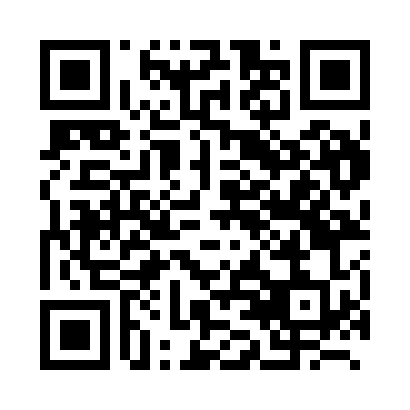 Prayer times for Baudelo, BelgiumWed 1 May 2024 - Fri 31 May 2024High Latitude Method: Angle Based RulePrayer Calculation Method: Muslim World LeagueAsar Calculation Method: ShafiPrayer times provided by https://www.salahtimes.comDateDayFajrSunriseDhuhrAsrMaghribIsha1Wed3:536:191:435:469:0911:242Thu3:496:171:435:469:1011:273Fri3:466:151:435:479:1211:304Sat3:426:131:435:489:1311:335Sun3:396:121:435:489:1511:366Mon3:356:101:435:499:1711:407Tue3:326:081:435:509:1811:438Wed3:296:071:435:509:2011:469Thu3:286:051:435:519:2111:4910Fri3:276:031:435:519:2311:5011Sat3:276:021:435:529:2411:5112Sun3:266:001:435:539:2611:5213Mon3:255:591:435:539:2711:5214Tue3:255:571:435:549:2911:5315Wed3:245:561:435:549:3011:5316Thu3:245:541:435:559:3211:5417Fri3:235:531:435:559:3311:5518Sat3:235:521:435:569:3411:5519Sun3:225:501:435:579:3611:5620Mon3:225:491:435:579:3711:5721Tue3:215:481:435:589:3911:5722Wed3:215:471:435:589:4011:5823Thu3:205:451:435:599:4111:5824Fri3:205:441:435:599:4311:5925Sat3:195:431:436:009:4412:0026Sun3:195:421:436:009:4512:0027Mon3:195:411:446:019:4612:0128Tue3:185:401:446:019:4712:0129Wed3:185:391:446:029:4912:0230Thu3:185:391:446:029:5012:0331Fri3:185:381:446:039:5112:03